  Mesto Nová Dubnica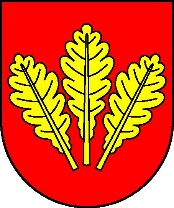       Mestský úrad, Trenčianska 45/41, 018 51  Nová DubnicaČíslo: OSO/2023		                                                                      Nová Dubnica, 06.12.2023Uznesenie  Mestského zastupiteľstva v Novej Dubnici zo dňa  6. decembra  20232.  Delegovanie štyroch zástupcov zriaďovateľa do Rady školy Základnej školy, Janka Kráľa 1U z n e s e n i e  č. 103Mestské zastupiteľstvo na základe prerokovaného návrhus c h v a ľ u j e   delegátov do Rady školy Základnej školy, Janka Kráľa 1, Nová Dubnica - ako zástupcov zriaďovateľa na funkčné obdobie rady školy, a to: PaedDr. Soňu Kačíkovú, Bc. Pavla Pažítku, p. Pavla Trokana a p. Ivana Viskupa.Ing. Peter  Marušinec
             primátor	Za správnosť:Ing. Dana Šťastnávedúca organizačno-správneho oddelenia 